 	ОтРАДЕНЍЕ СВИНДОМ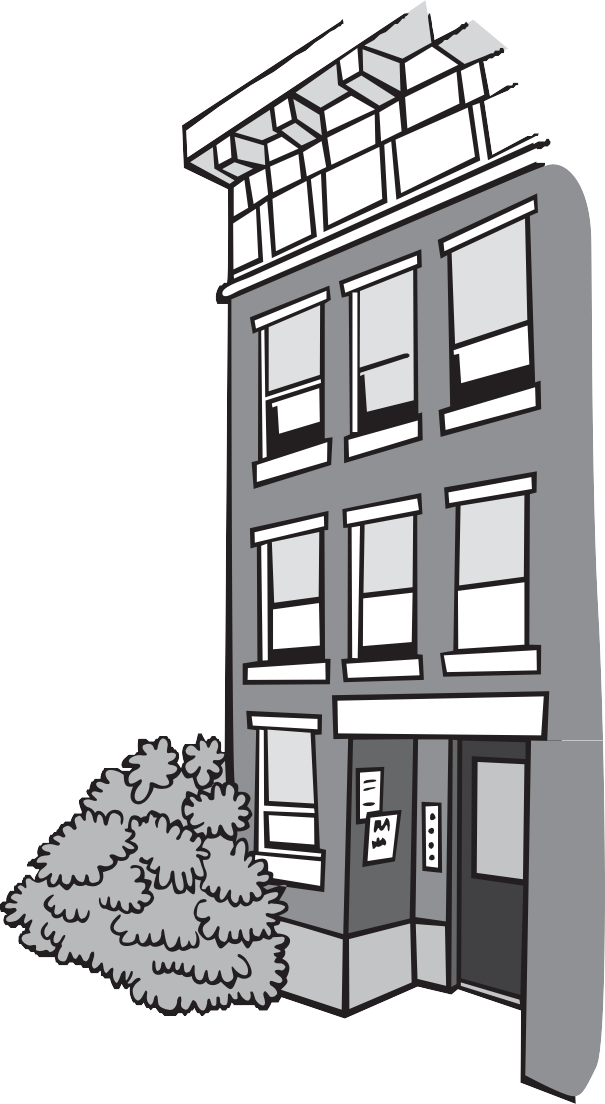 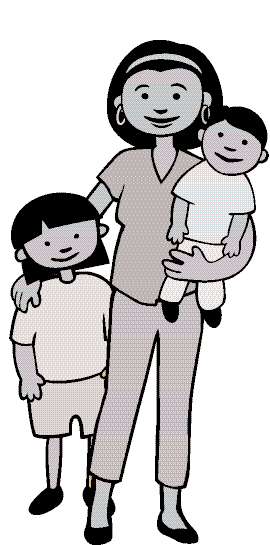 Вы СНИМаете свое  жилье?Берегитесь свинца!__________________В старых домах дети могут отравиться свинцовой пылью или свинцовой краской. Когда старая краска облупливается, и в ней появляются трещины, из нее образуется свинцовая пыль. Свинцовая пыль может также появиться, когда открывают или закрывают старые окна.щыясните, есть ли в щашем доме свинец:Если Вы снимаете жилье, и у Вас есть ребенок до 6 лет, поговорите со своим домовладельцем о свинцовой краске. Попросите, чтобы он показал Вам Letter of Full Deleading Compliance (свидетельство о полном соблюдении правил очистки жилья от свинца), часто называемое L.O.C. Наличие L.O.C. означает, что дом был проверен на наличие свинца, и был признан безопасным на момент выдачи свидетельства.Если L.O.C. на Ваш дом было выдано давно, и в доме облупливается краска, то он может быть уже не безопасен.  Вам следует позвонить в CLPPP (т.е. в программу предотвращения детских отравлений свинцом), чтобы узнать, что Вы можете сделать.Если у Вашего домовладельца нет L.O.C., попросите его нанять инспектора с соответствующей лицензией, чтобы проверить Ваш дом на наличие свинцовой краски.Если Ваш домовладелец откажется, позвоните в CLPPP.Семьи с детьми защищены законом. Закон о свинце (“Lead Law”) защищает детей до 6 лет, проживающих в домах, построенных до 1978 года. Если в доме есть свинцовая краска, домовладелец обязан устранить проблему.что, если в доме есть свинцовая краска?Домовладелец обязан это исправить. Устранение опасностей, связанных со свинцовой краской, называется “deleading” (“очистка от свинца“). В «очищенных» домах может все еще присутствовать свинцовая краска. Очистка от свинца должна выполняться кем-то, кто обучен безопасному выполнению этой работы. У любого, кто работает со свинцовой краской, можно проверить номер разрешения. Ваш домовладелец не имеет права выселять Вас на том основании, что в Вашем доме есть свинцовая краска. Возможно, Вам придется покинуть жилище на время выполнения очистки его от свинца.Ваш домовладелец обязан найти для Вас место, где вы сможете пожить, пока эта работа выполняется.Вы обязаны платить арендную плату, если толькоВы не поселились временно у родственников или друзей.Ищете жилье?Домовладелец не имеет права отказывать в сдаче жилья из-за наличия в нем свинцовой краски. Это было бы дискриминацией. Чтобы больше узнать о Ваших правах, позвоните в CLPPP.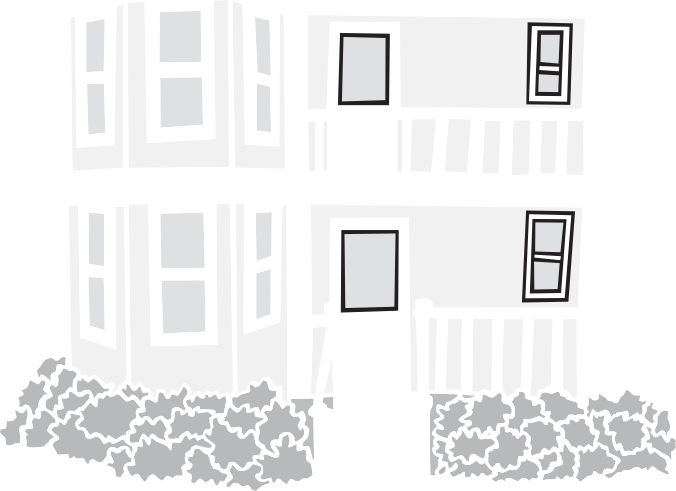 Программа предотвращения детских отравлений свинцом -Childhood Lead Poisoning Prevention Program (CLPPP)звоните бесплатно по номеру 1 (800) 532-9571щеб-сайт: http://www.mass.gov/dph/clpppмассачусетское Управление хдравоохранения - Massachusetts Department of Public HealthБюро гигиены окружающей среды - Bureau of Environmental HealthRussian 2015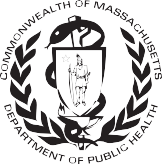 